Универсальная технологическая карта урока по ФГОСКонспект урока «Математика» 3 классТема: «Случаи деления вида а:а, а:1, 0:а. Закрепление.» УМК «Школа России»Дидактическая цель: Изучение и первичное осознание нового учебного материала, осмысление связей и отношений в объектах изучения.Цели урока: Обучающие:- закрепить знания: приёмы деления числа на тоже число и на 1; деление 0 на число, деление числа на один; совершенствовать вычислительные навыки; закреплять умение решать задачи;Развивающие:- развивать навыки счета, смекалку, сообразительность, внимание и наблюдательность; способствовать развитию самостоятельности мышления;Воспитательные:- воспитывать интерес к самостоятельной исследовательской деятельности; развивать познавательный интерес и регуляторные навыки через игровые моменты взаимоконтроля, взаимопроверки, развивать коммуникативные способности во время работы в парах, способствовать пониманию необходимости интеллектуальных усилий для успешного обучения, положительного эффекта настойчивости для достижения цели.Тип урока: Урок обобщающий.Методы:По источникам знаний:- словесные (объяснение, беседа с учащимися);- наглядные (демонстрация иллюстраций);по виду учебной деятельности:- проблемно-поисковый метод (поиск решения поставленных перед учащимися проблем).- самостоятельный, практический, контроля-самоконтроляОтносительно дидактических задач:- подготовка к восприятию;Относительно характера познавательной деятельности:- репродуктивный, частично-поисковый.Место проведения: учебный кабинет.Оборудование: Учебник. Математика. 3 класс: для   учащихся    общеобразовательных    учреждений  в 2 ч. Ч. ½ М.: Просвещение, 2021. – Школа России.    Мультимедиа проектор, компьютер, выход в интернет, интерактивная доска (ИД), рабочие тетради учащихся.Ход урокаПриложение 1Учитель:Скажи нам,
Сколько 6 х 6?Ученик:Вы, погодите,
Дайте сесть!
Я сразу не соображу!
Я посижу, тогда скажу.Учитель:А сколько будет 5 х 5
Уж это стыдно бы не знать!Ученик:Ну, как мне этого не знать,
Я просто не хочу сказать,
Вот не желаю, не хочу,
Вот не хочу и промолчу!Учитель:А сколько будет 7 х 7?Ученик:Вы надоели мне совсем!
Я это завтра вам решу,
Сейчас я занят, я спешу.Учитель:А сколько будет 3 х 3?
Скажи, да только не соври!Ученик:Я очень болен, я в жару,
В жару я, может быть, совру!Учитель: А сколько будет 2 х 2?Ученик:От вас устала голова…
Ну, отвяжитесь, вас прошу!
Пойду у мамы я спрошу!Приложение 2Задание № 1. 54 : 6 = 27 : _                                 63 : 9 = _ : 4
_ : 4 = 72 : 9                                   42 : _ = 24 : 4
6 · 6 = _ · 4                                     _ : 7 = 40 : 8
81 : _ = 36 : 4Приложение 3Глухова Запомни: любое число,
Умноженное на единицу,
Должно в результате назло
В само же себя превратиться.Скворцова К тебе бегут 500 врагов,
И каждый воевать готов.
А ты не плач,
А ты не ной –
Умножь число врагов на ноль.
На поле битвы станет пусто
Вот суть военного искусства.Умножая число на ноль,   Вы получите без сомнения   Тот же самый пузатый 0 –    Пусть не более,    но и не менее Запомни: при делении любого числа а, не равного нулю, на само себя получаем единицу.Запомни: при делении нуля на любое другое  число, не равное нулю, получается нуль А относительно деления,
Во-первых, нужно помнить то,
Что уж давно в научном мире
Делить на нуль запрещено.Этапы урокаЗадачи этапаВизуальный рядДеятельность учителяДеятельность учащихсяФормируемые УУД  Организационный момент Создать благоприятный психологический настрой на работу 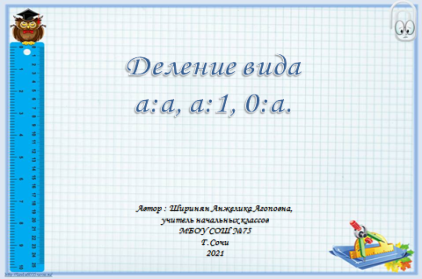 Приветствие, проверка готовности к учебному занятию, организация внимания учащихся.- -Здравствуйте уважаемые гости!-Ребята, повернитесь и посмотрите сколько к нам на урок  сегодня пришло гостей, улыбнитесь гостям, повернитесь друг к другу, улыбнитесь друг другу, пожелайте успехов, повернитесь ко мне.-Давайте будем работать дружно, активно, помогать друг другу, и покажем, какие мы с вами молодцы.-Тихонечко садитесь и давайте начнем работать.Приветствуют учителя, включаются в ритм урока.(отыскивают развешенные по классу подсказки и называют их)Не выкрикиваем.Не перебиваем друг друга.Мы слышим друг друга.Учимся работать сообща.Умение организовывать себя, настраиваться на 
работу Ввод в тему урока. Заранее подготовленная сценка учителем и учениками стала вводом в тему урока и актуализации знаний учащихся. (смотри приложение 1)- Ребята, почему девочка каждый раз искала причину, чтобы не ответить на вопрос учителя?-Для чего необходимо твердо знать таблицу умножения? (Знание таблицы умножения помогает быстро выполнять вычисления на уроках и в повседневной жизни.)Вставить пропущенные числа так, чтобы равенства получились верными. Два  человека  будут работать у доски, остальные учащиеся работают в паре, группами по 4 человека (Задание 1, смотри приложение 2)Смотрят сценку, отвечают на вопросы. У доски работают два ученика, остальные в группе и парами самостоятельно.Формировать учебную мотивацию; активную самооценку; необходимость приобретения новых знании.Актуализация знаний.Математическая разминка. Осуществление мотивации учащихсявнимание.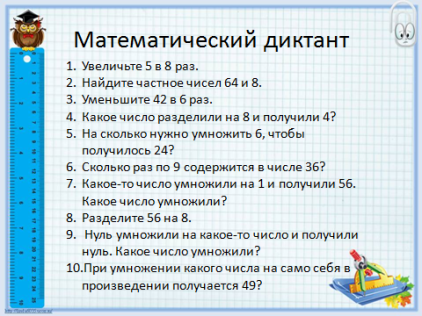 слайд для взаимопроверки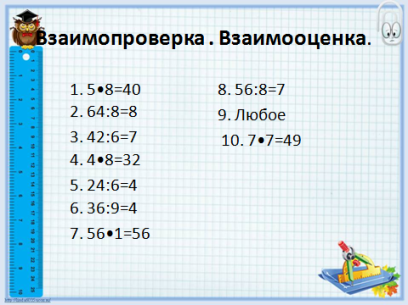 Вывожу на экран математический диктант, комментирую. У 5 учащихся забираю работы для проверки на оценку, стальные проводят взаимопроверку. Дети работают самостоятельно , 5 учеников пишут на листочках для оценивания.  Взаимопроверка.Понимать учебную задачу урока; определять цель учебного задания; контролировать свои действия в процессе выполнения; обнаруживать и исправлять ошибки; оценивать свои достижения.Определение темы Создание проблемнойситуацииВоспроизвести знания, умения, навыки, достаточные для построения нового способа действия.- В математике, кроме табличных случаев умножения и деления, существуют случаи, которые ученые договорились называть особыми.- С какими из них вы уже знакомы?Заранее подготовленные дети рассказывают правила в стихах. (смотри приложение 3)- Сегодня на уроке мы продолжим знакомство с особыми случаями умножения и деления.Слушают, отвечают на вопросы. Отмечают ассоциативный ряд.Умение использовать правила деления, комментировать свои действия, используя математические термины; применение знаний в различных ситуацияхПервичное закреплениеСоздать проблемную ситуацию; воспитывать интерес к самостоятельной исследовательской деятельности; развивать умение самостоятельно находить новый способ действия.    Работа с учебником- Давайте откроем учебники на странице 85, найдём номер 6, (Хорошо читающий ученик читает задачу)Вместе с детьми определяем форму краткой записи задачи.- О чем говорится в задаче? (о сливах, грушах, килограммах и ящиках)- А значит, как мы оформим в тетради краткое условие данной  задачи? (в таблицу).  Вывожу краткое условие на экран. Переходим к решению задачи. - Что мы знаем о сливах? (В 1 ящ. 8 кг и массу всех ящиков – 48 кг.)- Как узнать сколько ящиков нам понадобится для слив? - Что мы знаем о грушах? (масса 1 ящ 9 кг, а количество ящ слив груш – одинаковое).- Как узнать сколько всего кг груш в 9 ящ?Думают, рассуждают, формулируют ответ.Записывают краткое условие в тетрадь.Один учащийся выходит к доске и записывает  первое решение.Второй учащийся выходит и записывает второе решение.Самостоятельное выделение, формулирование познавательной цели; логические формулирование проблемы. Умение взаимодействовать с соседом при выполнении учебной задачи.ФизминуткаСнять наступающее утомление, восстановить работоспособность детей.В начале физминутки дети двигаются под музыку. Затем предлагаю задание показываю  карточки с примерами. Если пример решен правильно – руки на пояс, если нет – хлопок:Учащиеся выполняют упражнения, по заданиюЗдоровьесбережениеУсвоение новых знаний и способов усвоенияОбеспечить восприятие, осмысление и первичное запоминание учащимися изучаемой темы. 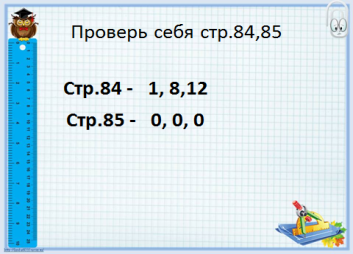 Работа по учебнику (№ 1, 8, 12 стр.84 )На изученное правило по теме урока.- Если вы уверенно чувствуете себя и хотите проверить свои знания, вы можете работать самостоятельно.Выполняют  работу в тетрадях.Один учащийся у доски работает с комментированием. Сильные учащиеся по желанию работают самостоятельно.Умение работать по образцу.Умение работать самостоятельно. Умение принять познавательную цель, сохранять ее при выполнении учебных действий, регулировать весь процесс их выполнения. Умение оформлять свои мысли в устной форме, умение взаимодействовать с соседом при выполнении учебной задачи.Регулятивные: умение контролировать и корректировать учебную деятельностьРазвитие навыка самооцениванияРефлексияИнициировать рефлексию учащихся по поводу психоэмоционального состояния, мотивации, их собственной деятельности и взаимодействия с учителем и другими учащимися в классе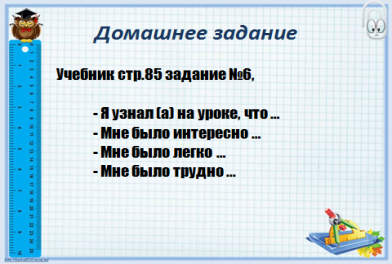 Подведем итог сегодняшнего урока. – Какая учебная задача была поставлена на уроке?– Достигли мы цели?У кого были ошибки, давайте подумаем, что нужно знать, чтобы избежать этих ошибок? -- Благодарю, большие молодцы!-Урок понравился? Тогда пожалуйста оцените свою работу на уроке, используя начало предложения   выбирая с  доски - Я узнал (а) на уроке, что…-Мне было интересно…-Мне было легко…-Мне было трудно…- Благодарю за урок!Выбирают, дают полные ответы, делятся впечатлениями.Умение осознавать качество и уровень усвоения учебного материала.Домашнее заданиеЗакрепить полученные на уроке знания и умения.Обеспечить понимание учащимися цели, содержания и способов выполнения домашнего заданияОткройте пожалуйста дневник, запишите домашнее задание, которое поможет вам избежать ошибок в будущем..Внимательно слушают, задают уточняющие вопросы.  Записывают домашнее задание в дневники.Принимают учебную задачу, планируют ее выполнение.  Самоопределение по выполнению домашнего задания